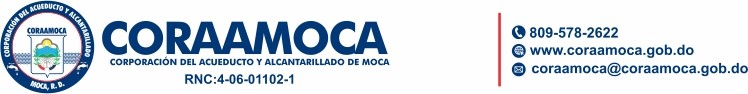                      GRUPO I	                                                                 GRUPO II           					    GRUPO III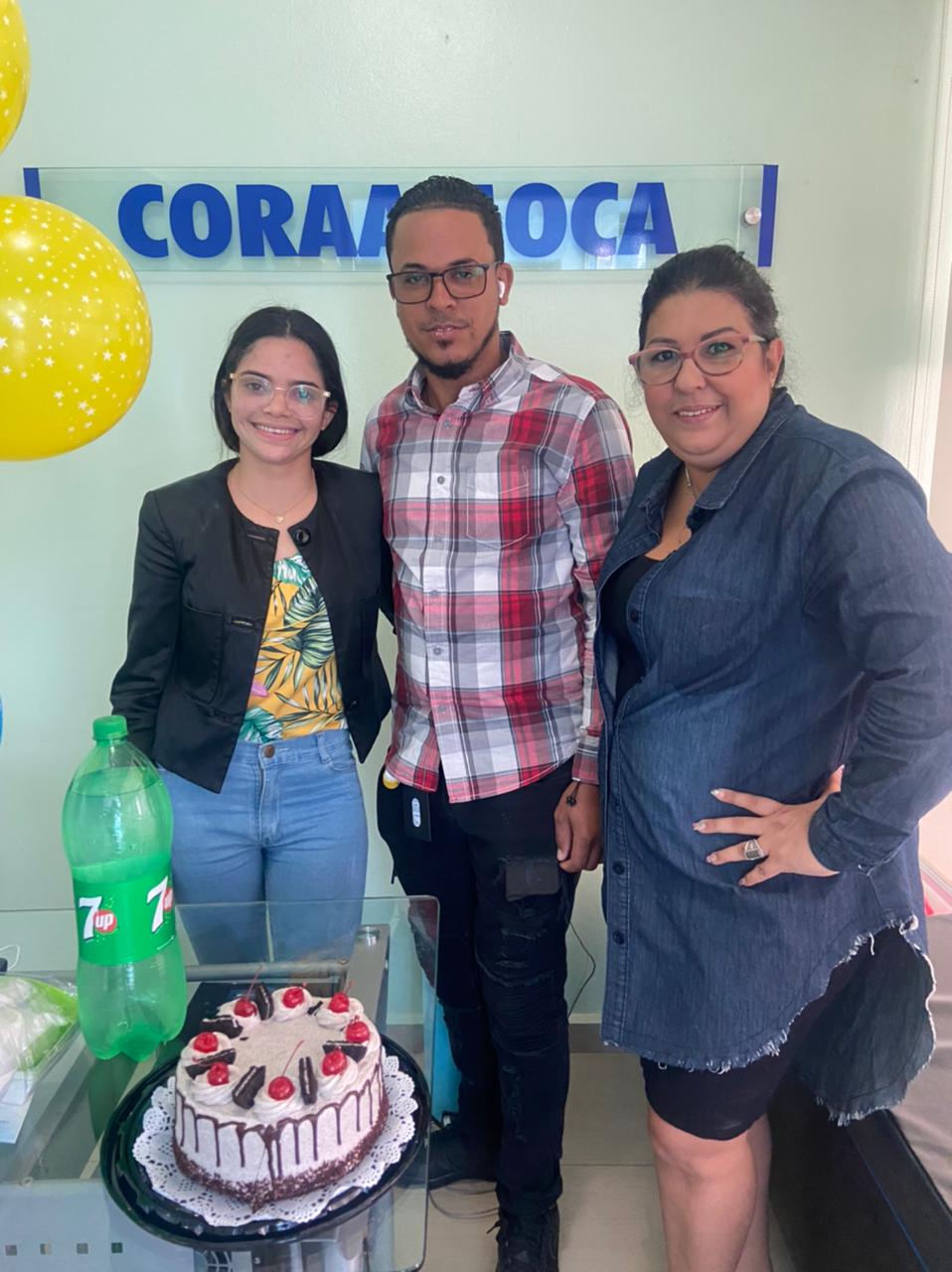 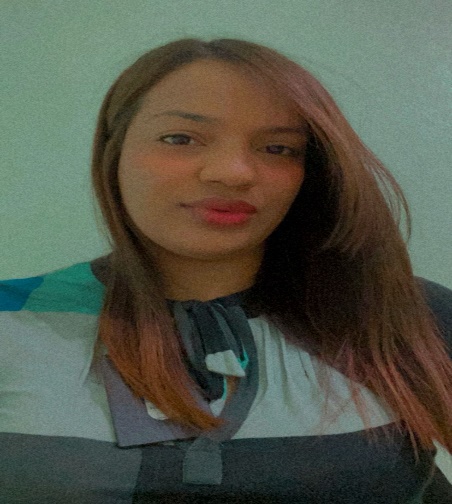                         Floraida Almánzar Vásquez                                                                                                        Cristal Sthefany Mejía Pérez                                                                   Adonis González Gómez                                                                 GRUPO IV			                  GRUPO V			           GRUPO V	               	GRUPO V						   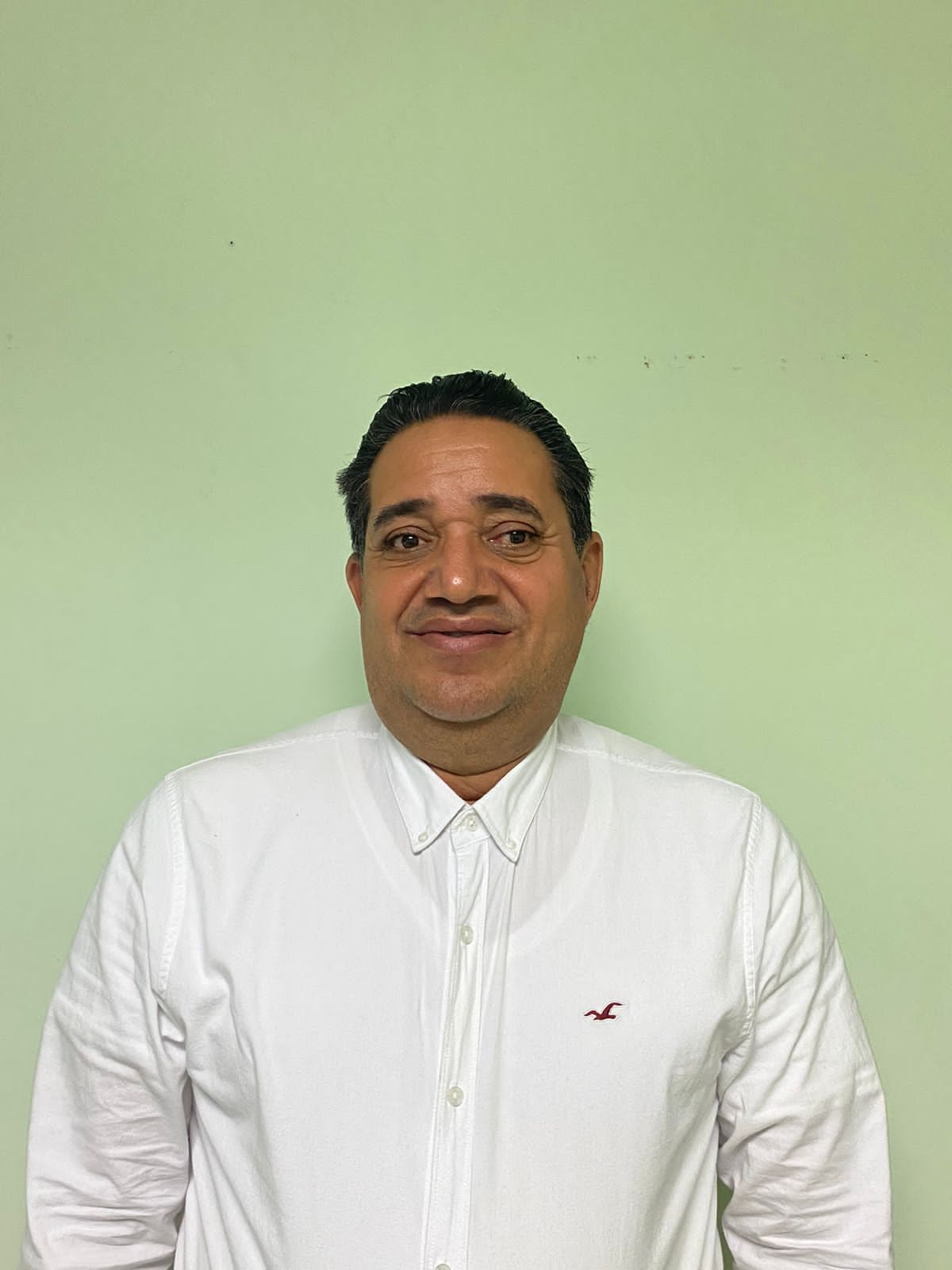 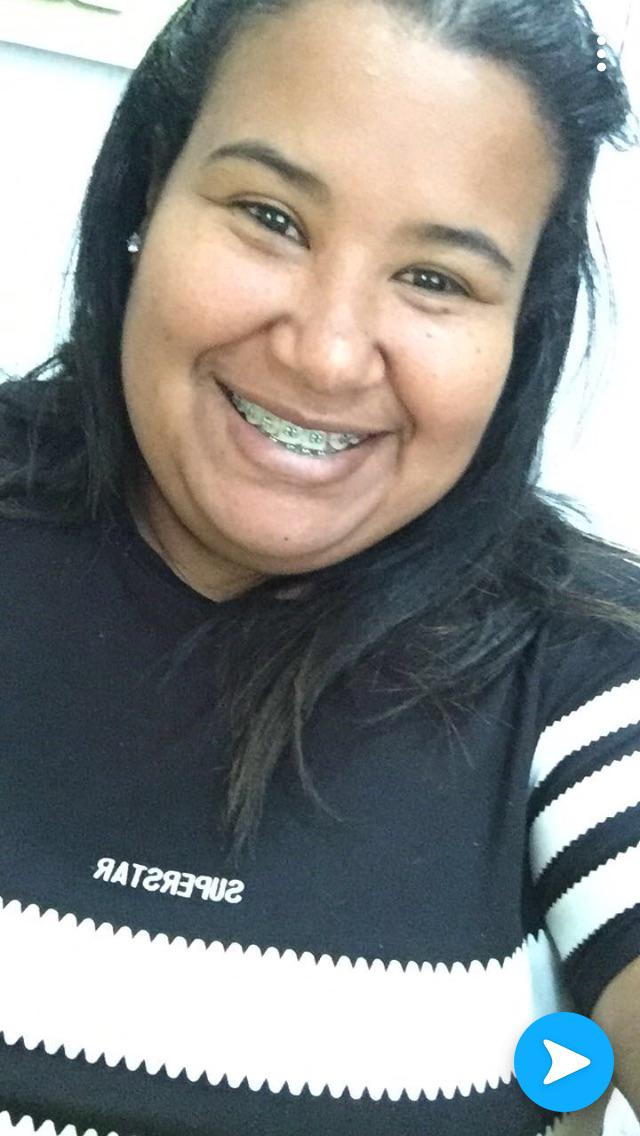 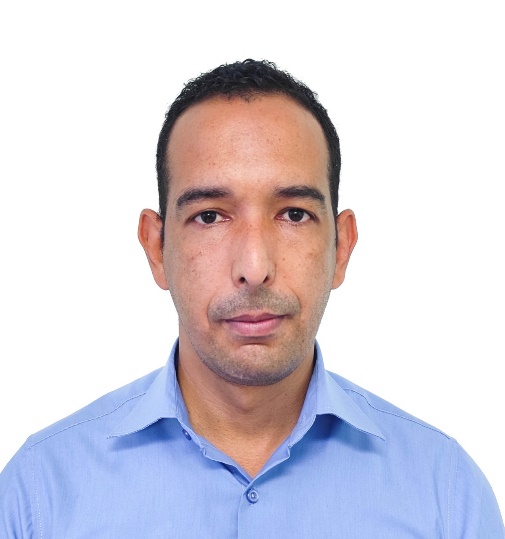 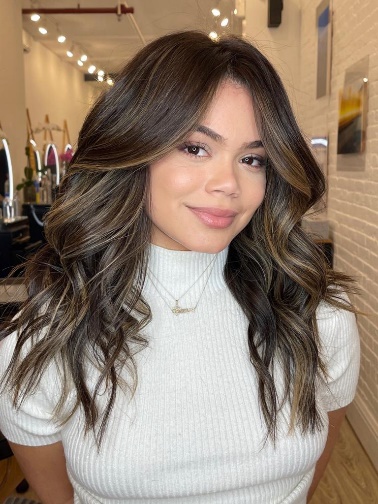           Patricio de Js. Trinidad Pérez         Josefina Guadalupe Cuevas G.        Yoel A. Hernández Núñez        Milca Y. del Rosario Gómez                                                                                                                                                           BOLETA – GRUPO OCUPACIONAL VCANDIDATOS        Yoel Algeny Hernández Núñez                        Josefina Guadalupe Cuevas G.                      Milca Yohanna del Rosario G.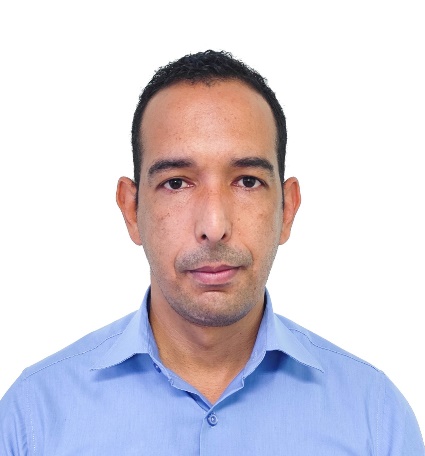 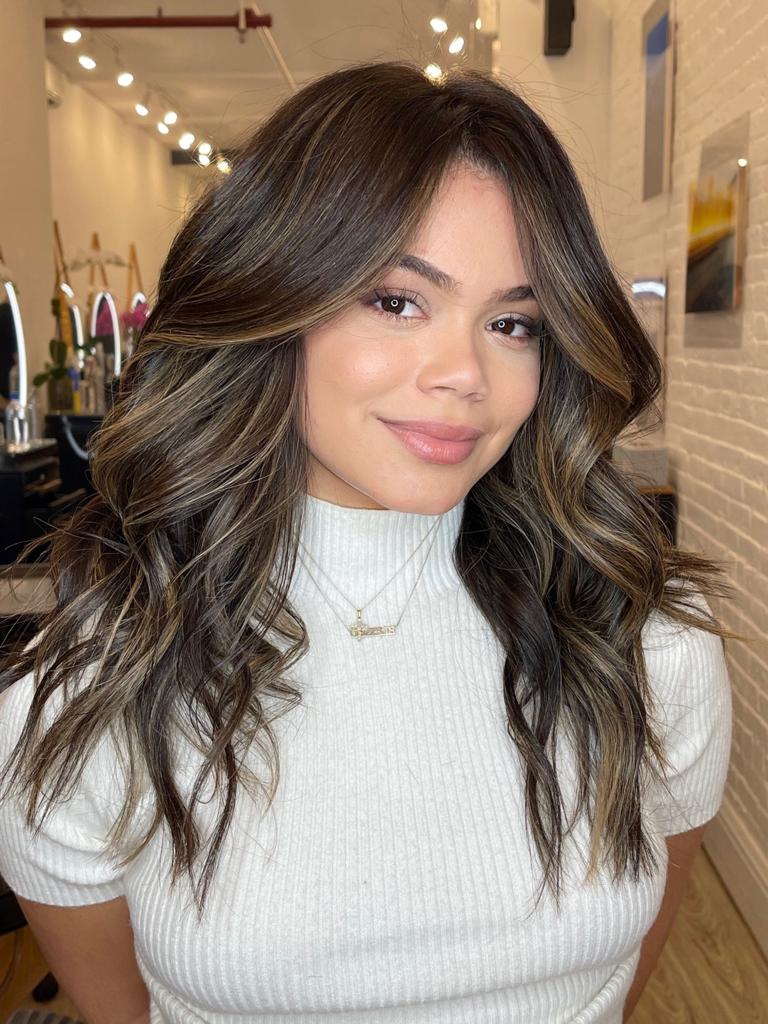 Proceso de Conformación del Comité de Integridad Gubernamental y Cumplimiento NormativoPresentación de Candidatos y de Boleta Electoral CANDIDATOS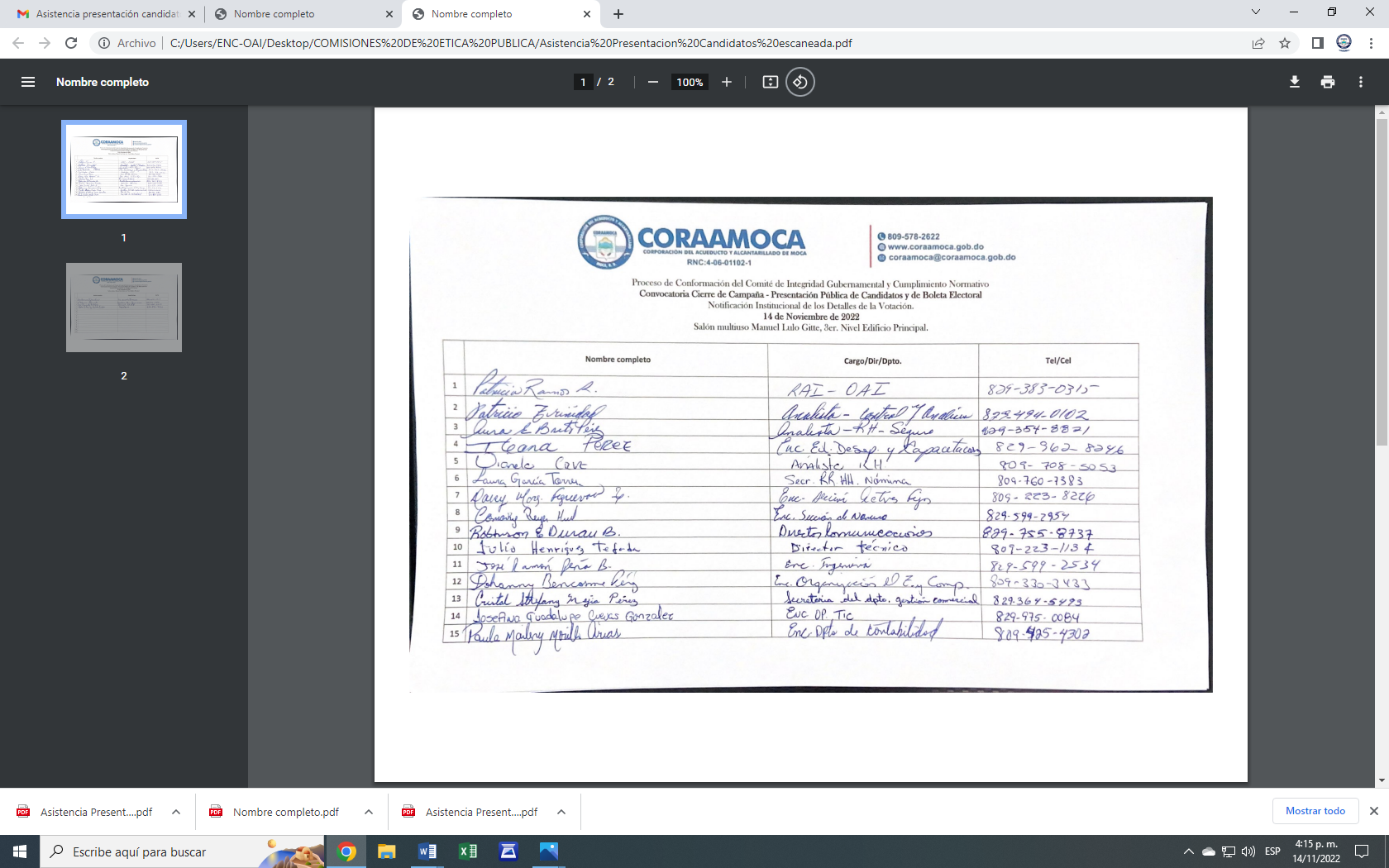 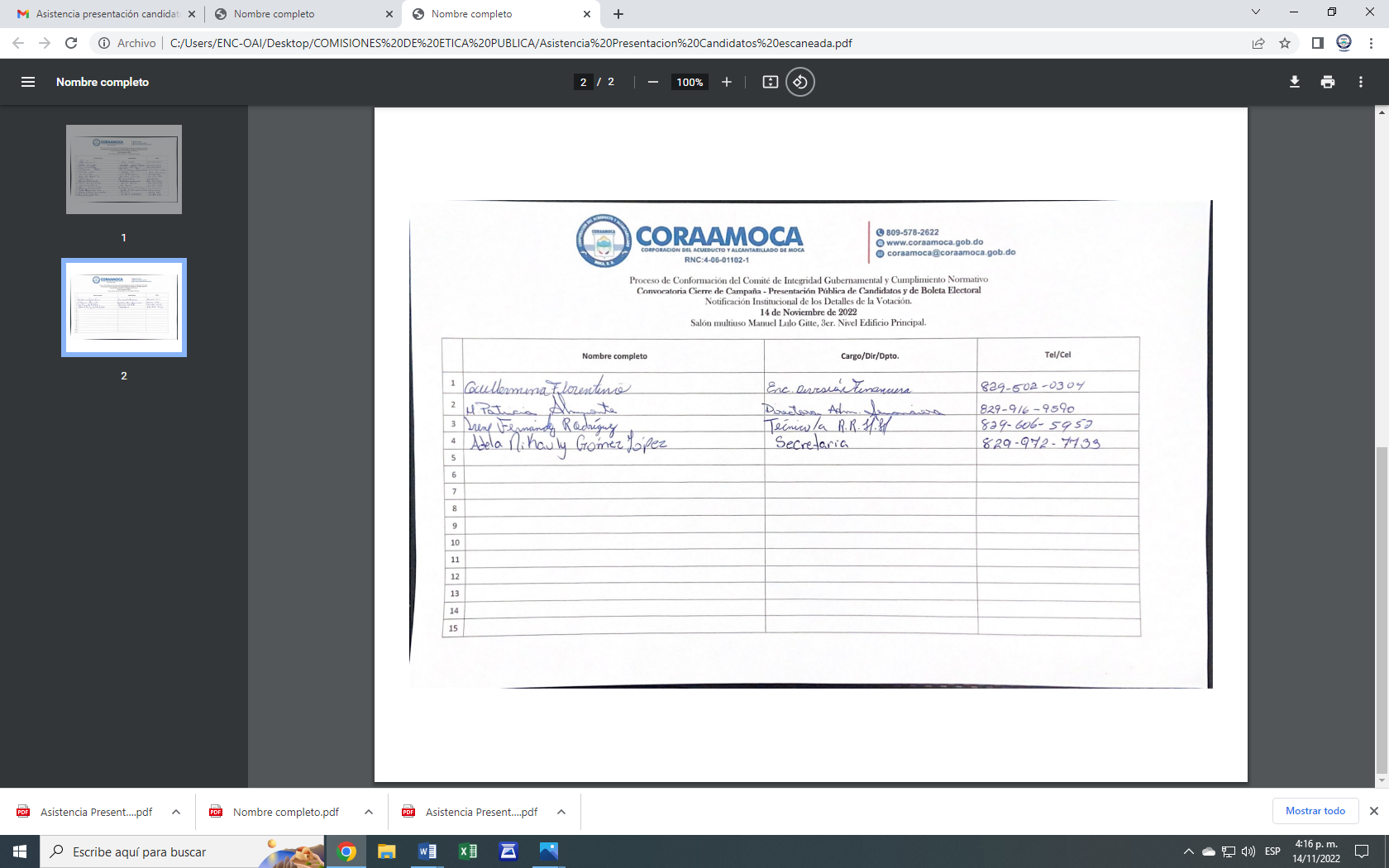 GrupoOcupacionalNombre CompletoDpto.Valor que representaIFloraida Almánzar VásquezCocinaColaboración Responsabilidad IICristal Sthefany Mejía PérezGestión ComercialColaboraciónDisciplinaRectitudResponsabilidadHonestidadTrabajo en EquipoIIIAdonis González GómezEnc. Almacén y SuministroVocación de ServicioCompromiso IVPatricio de Js. Trinidad PérezDpto. AuditoríaVocación de ServicioVJosefina Guadalupe Cuevas GonzálezTec. de la Inf. y la Comunic. (TIC)Vocación de ServicioVYoel Argeny Hernández Diseño y Presup.Vocación de ServicioVMilca Yohanna del Rosario GómezGestión de CobrosHonestidad 